Настоящая фармакопейная статья распространяется на Душицы обыкновенной траву, собранную во время цветения, высушенную траву многолетнего культивируемого и дикорастущего травянистого растения душицы обыкновенной – Origanum vulgare L., сем. яснотковых – Lamiaceae, применяемые в качестве лекарственного растительного препарата.ПОДЛИННОСТЬВнешние признаки. Анализ проводят в соответствии с требованиями ОФС "Травы".Измельченный препарат. Смесь кусочков стеблей, часто продольно-расщепленных, листьев, а также отдельные цветки и семена, проходящие сквозь сито с отверстиями размером .При рассмотрении под лупой (10×) или стереомикроскопом (16×) видны кусочки стеблей зеленых, коричневато-зеленых или светло-коричневых, часто с фиолетовым оттенком, нередко продольно-расщепленных с беловатой губчатой сердцевиной; кусочки зеленых листьев с блестящими коричневатыми точками (погруженные железки) и белесыми волосками; цельные зеленовато-фиолетовые или фиолетовые чашечки или их кусочки с железками и редкими волосками снаружи и длинными белесыми волосками на уровне зубцов с внутренней стороны; кусочки коричневого или коричневато-розового венчика с белесыми волосками; мелкие округлые коричневые или светло-коричневые семена.Цвет зеленый, серовато-зеленый с белыми, коричневыми, фиолетовыми, коричневато-фиолетовыми, беловато-зелеными и розовыми вкраплениями. Запах характерный. Микроскопические признаки. Анализ проводят в соответствии с требованиями ОФС «Техника микроскопического и микрохимического исследования лекарственного растительного сырья и лекарственных растительных препаратов («Трава»)». Измельченный препарат. При рассмотрении микропрепаратов с поверхности должны быть видны клетки эпидермиса верхней стороны листа со слабоизвилистыми стенками, нижней стороны листа  с более извилистыми стенками; стенки клеток нередко четковидноутолщенные. Устьица на обеих сторонах листа окружены 2 клетками эпидермиса, смежные стенки которых расположены перпендикулярно устьичной щели (диацитный тип). Волоски 2 типов (простые и головчатые) расположены по всей пластинке листа, в большем количестве – на нижней его стороне. Простые волоски, главным образом, многоклеточные, с бородавчатой поверхностью и утолщенными стенками (у крупных волосков часто одна или более клеток спавшиеся); головчатые волоски на одноклеточной ножке с овальной одноклеточной головкой. Округлые эфирномасличные железки, у которых можно иногда видеть 8 радиально расположенных выделительных клеток, преобладают на нижней стороне листа и находятся в углублении ниже уровня эпидермиса (погруженные), у места прикрепления железки эпидермальные клетки образуют розетку, как правило, из 10–16 клеток. Клетки эпидермиса стебля почти многоугольные, вытянутые, волоски и устьица характерного строения, железки мелкие, редко встречаются ветвистые многоклеточные волоски. Эпидермис наружной поверхности чашечки с редкими устьицами, многочисленными простыми 2–3-клеточными волосками и крупными железками; с внутренней стороны чашечки клетки эпидермиса сильноизвилистые с хорошо заметной складчатостью кутикулы, по всей поверхности – мелкие головчатые волоски, по линии вдоль оснований зубцов расположены длинные многоклеточные волоски с бородавчатой кутикулой; в нижней части чашечки видны сосудистые пучки, окруженные пористыми толстостенными одревесневшими склеренхимными волокнами. Клетки эпидермиса венчика с наружной стороны извилистые, на лопастях видны многоклеточные волоски и редкие непогруженные железки; с внутренней стороны лопасти покрыты сосочковидными выростами, среди которых иногда встречаются пальцевидные волоски со штриховатой кутикулой, в средней трети венчика эти волоски многочисленные. В покровной ткани пыльников видны клетки с лучистым утолщением стенок; пыльцевые зерна – сферические, со слегка бородавчатой экзиной и 6 порами.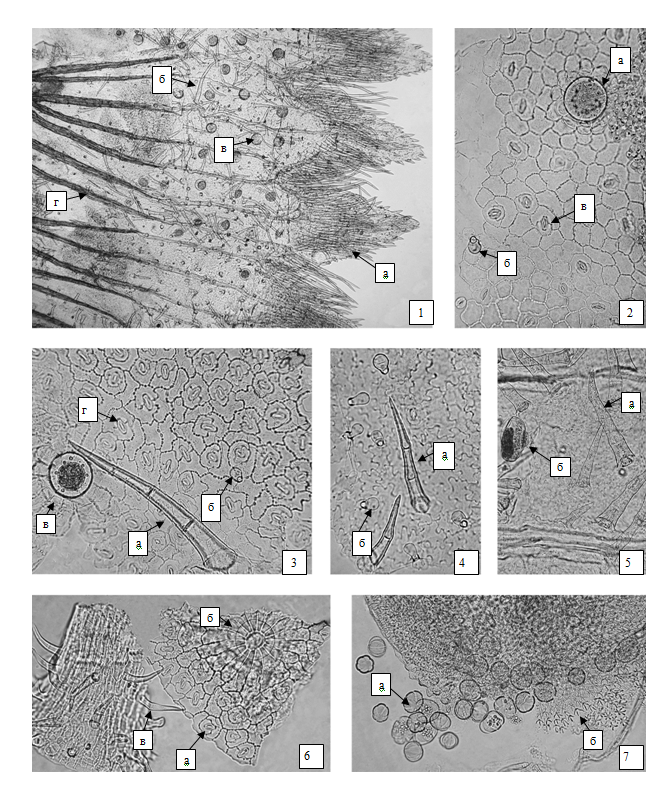 Рисунок– Душицы обыкновенной трава.1 – фрагмент чашечки с наружной стороны: а – многоклеточные волоски, просвечивающиеся с внутренней стороны зева, б – многоклеточный волосок с наружной стороны, в – железка, г – склеренхимные одревесневшие волокна (40×); 2 – фрагмент эпидермиса верхней стороны листа: а – железка, 
б – головчатый волосок, в – устьица диацитного типа (200×); 3 – фрагмент эпидермиса нижней стороны листа: а – многоклеточный волосок, 
б – головчатый волосок, в – железка, г – устьица диацитного типа (200×); 
4 – фрагмент эпидермиса прицветного листа: а – многоклеточный волосок, б – головчатый волосок (200×); 5 – фрагмент чашечки с наружной стороны: а – многоклеточный волосок, б – непогруженная железка (200×);
6 – фрагмент эпидермиса листа: а – устьица диацитного типа, б – железка с розеткой клеток вокруг, в – простой волосок фрагмента эпидермиса прицветного листа (200×); 7 – фрагмент пыльника: а – сферическая пыльца с шестью порами, б – клетки с лучистым утолщением стенок (200×).Определение основных групп биологически активных веществТонкослойная хроматографияПриготовление растворов.Раствор стандартного образца (СО) рутина. Около 0,001 г СО рутина (рутина тригидрата) растворяют в 10 мл спирта 96 % и перемешивают. Срок годности раствора 3 мес при хранении в хорошо укупоренной упаковке в прохладном защищенном от света месте.Около 1,0 г измельченного препарата до величины частиц, проходящих сквозь сито с отверстиями размером помещают в коническую колбу со шлифом вместимостью 100 мл, прибавляют 10 мл спирта 96 %, нагревают с обратным холодильником на водяной бане в течение 10 мин. После охлаждения до комнатной температуры полученное извлечение фильтруют через бумажный фильтр (испытуемый раствор).На линию старта аналитической хроматографической пластинки со слоем силикагеля наносят по 20 мкл испытуемого раствора и раствора СО рутина. Пластинку с нанесенными пробами сушат при комнатной температуре, помещают в камеру, предварительно насыщенную в течение 30 мин смесью растворителей толуол – этилацетат – муравьиная кислота безводная – вода (10:20:5:2), и хроматографируют восходящим способом. Когда фронт растворителей пройдет около 80-90 % длины пластинки от линии старта, ее вынимают из камеры, сушат до удаления следов растворителей. Пластинку выдерживают в сушильном шкафу при температуре 100–105 С в течение 2–3 мин, еще теплую обрабатывают последовательно дифенилборной кислоты аминоэтилового эфира раствором 1% в спирте 96 % и макрогола 400 раствором спиртовым 5 % и через 30 мин просматривают в УФ-свете при длине волны 365 нм.На хроматограмме раствора СО рутина должна обнаруживаться зона адсорбции с флуоресценцией желто-оранжевого или оранжевого цвета.На хроматограмме испытуемого раствора должны обнаруживаться зона адсорбции с флуоресценцией желто-оранжевого цвета выше зоны адсорбции СО рутина, над ней зона адсорбции синего или фиолетово-синего цвета, еще выше зона адсорбции ярко-голубого или голубого цвета со слабым светло-зеленым оттенком, над ней зона голубовато-синего цвета; допускается обнаружение других зон адсорбции (флавоноиды).ИСПЫТАНИЯВлажность. Измельченный препарат – не более 13 %. В соответствии с требованиями ОФС «Определение влажности лекарственного растительного сырья и лекарственных растительных препаратов».Зола общая. Измельченный препарат  - не более 10 %. В соответствии с требованиями ОФС «Зола общая».Зола, нерастворимая в хлористоводородной кислоте. Измельченный препарат – не более 5 %. В соответствии с требованиями ОФС «Зола, нерастворимая в хлористоводородной кислоте».Измельченность. Измельченный препарат: частиц, не проходящих сквозь сито с отверстиями размером ,  не более 5 %; частиц, проходящих сквозь сито с отверстиями размером ,  не более 5 %. Посторонние примесиВ соответствии с требованиями ОФС  «Определение подлинности, измельченности и содержания примесей в лекарственном растительном сырье и лекарственных растительных препаратах».Сырье, изменившее окраску (потемневшее и почерневшее). Измельченный препарат – не более 7 %.Кусочки стеблей и боковых веточек, в том числе отделенные при анализе. Измельченный препарат – не более 40 %.Органическая примесь. Измельченный препарат:  – не более 1 %.Минеральная примесь. Измельченный препарат – не более 1 %.Тяжелые металлы и мышьяк. В соответствии с требованиями ОФС «Определение содержания тяжелых металлов и мышьяка в лекарственном растительном сырье и лекарственных растительных препаратах».Радионуклиды. В соответствии с требованиями ОФС «Определение содержания радионуклидов в лекарственном растительном сырье и лекарственных растительных препаратах». Остаточные количества пестицидов. В соответствии с требованиями ОФС «Определение содержания остаточных пестицидов в лекарственном растительном сырье и лекарственных растительных препаратах». Зараженность вредителями запасов. В соответствии с требованиями ОФС «Определение степени зараженности лекарственного растительного сырья и лекарственных растительных препаратов вредителями запасов».Масса содержимого упаковки. В соответствии с требованиями ОФС «Отбор проб лекарственного растительного сырья и лекарственных растительных препаратов».Микробиологическая чистота. В соответствии с требованиями ОФС «Микробиологическая чистота».Количественное определение. Измельченный препарат: сумма флавоноидов в пересчете на лютеолин  не менее 0,8 %.Приготовление растворов.Раствор СО лютеолина. Около 0,01 г (точная навеска) СО лютеолина, растворяют в 25 мл спирта 96 % в мерной колбе вместимостью 50 мл при нагревании на водяной бане, охлаждают до комнатной температуры, доводят объем раствора тем же спиртом до метки и перемешивают (раствор А СО лютеолина). Срок годности раствора не более 1 мес при хранении в прохладном, защищенном от света месте.1,0 мл раствора А СО лютеолина помещают в мерную колбу вместимостью 25 мл, прибавляют 3 мл алюминия хлорида раствора 2 % в спирте 96 % и 0,1 мл уксусной кислоты концентрированной, доводят раствор до метки спиртом 96 % и перемешивают (раствор Б СО лютеолина).Аналитическую пробу препарата измельчают до величины частиц, проходящих сквозь сито с отверстиями размером . Около 0,80 г (точная навеска) препарата помещают в колбу со шлифом вместимостью 250 мл, прибавляют 50 мл спирта 60 %, взвешивают с погрешностью + 0,01 г, присоединяют к обратному холодильнику и нагревают на водяной бане в течение 1,5 ч. Затем колбу охлаждают до комнатной температуры и взвешивают, при необходимости доводят содержимое колбы спиртом 60 % до первоначальной массы.  Содержимое колбы фильтруют через бумажный фильтр, отбрасывая первые 25 мл фильтрата (раствор А испытуемого раствора). 1,0 мл раствора А испытуемого раствора помещают в мерную колбу вместимостью 25 мл, прибавляют 3 мл алюминия хлорида раствора 2 % в спирте 96 % и 0,1 мл уксусной кислоты концентрированной, доводят объем раствора спиртом 96 % до метки и перемешивают (раствор Б испытуемого раствора).Оптическую плотность раствора Б испытуемого раствора измеряют через 40 мин на спектрофотометре при длине волны 400 нм в кювете с толщиной слоя . В качестве раствора сравнения используют раствор, состоящий из 1 мл раствора А испытуемого раствора и 0,1 мл уксусной кислоты концентрированной, доведенный спиртом 96 % до метки в мерной колбе вместимостью 25 мл.Параллельно измеряют оптическую плотность раствора Б СО лютеолина в тех же условиях. В качестве раствора сравнения используют раствор, состоящий из 1 мл раствора А СО лютеолина, 0,1 мл уксусной кислоты концентрированной, доведенный спиртом 96 % до метки в мерной колбе вместимостью 25 мл.Содержание суммы флавоноидов в пересчете на лютеолин и абсолютно сухой препарат в процентах (Х) вычисляют по формуле:где	A – оптическая плотность раствора Б испытуемого раствора; 	Aо – оптическая плотность раствора Б СО лютеолина;	а – навеска препарата, г;	ао – навеска СО лютеолина, г; Р– содержание основного вещества в СО лютеолина, %;	W – влажность препарата, %.Допускается содержания суммы флавоноидов в пересчете на лютеолин вычислять с использованием удельного показателя поглощения комплекса лютеолина с алюминия хлоридом. где	А  оптическая плотность раствора Б испытуемого раствора; 	 – удельный показатель поглощения комплекса лютеолина с алюминия хлоридом при длине волны 400 нм, равный 549;а  навеска препарата, г; W – влажность препарата, %.Упаковка, маркировка и транспортирование. В соответствии с требованиями ОФС «Упаковка, маркировка и транспортирование лекарственного растительного сырья и лекарственных растительных препаратов».Хранение. В соответствии с требованиями ОФС «Хранение лекарственного растительного сырья и лекарственных растительных препаратов».Душицы обыкновенной трава, измельченнаядля приготовления настоя Origani vulgaris herba concisi 
аd para               ФС Вводится впервые